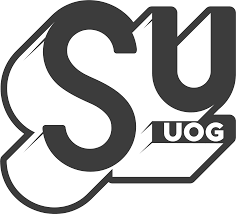 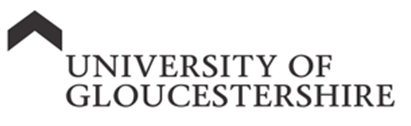 Self Employed Men’s Rugby Union Head Coach September 2024 - March 2025The University of Gloucestershire are seeking to employ a highly experienced head coach to lead our Men’s Rugby Union programme. The successful applicant will be responsible for supporting the ongoing development of a positive and inclusive culture within the club, working with the students to develop the leaders of tomorrow.Applicants are required to hold a minimum level 2 Rugby Union coaching award. The Student’s Union Men’s Rugby Union club has a large membership and run one competitive BUCS team. The contract would be self-employed for 1 season in the first instance, with potential to extend into the following season. The successful candidate will be paid £25-£35 per hour depending on qualifications and experience and a flat rate of £150 for Wednesdays for match days home and away. Applicants must be available to coach at Plock Court Sports Park in Gloucester on Sundays and Mondays from 6.30pm-8pm and on Wednesday afternoons for BUCS (British Universities and Colleges Sport) fixtures - home and away. BUCS fixtures run from October to March and then Varsity will run into late March / early April. The start date will 2st September 2024 for Pre-season training and trials with league matches starting mid-October. Essential criteria:Minimum Level 2 England Rugby Union Coaching Award (or equivalent). Experience of coaching rugby in a competitive team environment. Appropriate coaching insurance. Desirable criteria:Level 3 England Rugby Union Coaching AwardFirst aid qualificationConcussion training (e.g. England Rugby Headcase or equivalent) Experience working within a higher education setting.Candidates will be required to complete a DBS check. Interested parties should send their CV to cvinson@glos.ac.uk before Friday 31st May 2024 interviews will take place on the week commencing 17th June 2024.